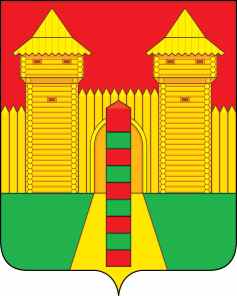 АДМИНИСТРАЦИЯ  МУНИЦИПАЛЬНОГО  ОБРАЗОВАНИЯ «ШУМЯЧСКИЙ   РАЙОН» СМОЛЕНСКОЙ  ОБЛАСТИПОСТАНОВЛЕНИЕот 10.12.2021г. № 564          п. ШумячиВ соответствии с Уставом муниципального образования «Шумячский район» Смоленской областиАдминистрация муниципального образования «Шумячский район»                           Смоленской области  П О С Т А Н О В Л Я Е Т: Внести в муниципальную программу  «Развитие сельского хозяйства и                        регулирование рынков сельскохозяйственной продукции, сырья и продовольствия  в Шумячском районе Смоленской области», утвержденную постановлением                        Администрации муниципального образования «Шумячский район» Смоленской                области от 21.11.2013 № 532 (в редакции постановлений Администрации                            муниципального образования «Шумячский район» Смоленской области от 10.11.2014 г. № 535, от 14.11.2014г. №556, от 24.12.2015г. №836, от 31.12.2015г. №860, от 29.03.2016г №269, от 27.12.2016г №840, от 19.01.2017г №23, от 13.03.2017г №212, от 27.11.2017г №743, от 25.12.2017 №833, от 25.12.2018 №617, от 27.12.2019г №623, от 09.12.2020 №613) (далее – муниципальная программа), следующие изменения:1. Паспорт муниципальной программы изложить в следующей редакции:« Паспорт муниципальной программы           2.   Раздел 4 «Обоснование ресурсного обеспечения программы» изложить в                    следующей редакции:« 4. Обоснование ресурсного обеспечения программы. Общий объем финансирования программы за счет всех источников                               финансирования составляет  1 415 100 рублей,в том числе:2014 год – 1 413 300 рублей,в том числе: подпрограмма  - 1 403 300 рублей,мероприятия – 10 000 рублей;2015 год – 0  рублей,в том числе:  мероприятия     -     0 рублей;2016 год – 0  рублей,в том числе:   мероприятия     -    0 рублей;2017 год – 0 рублей,в том числе:   мероприятия    -     0 рублей;2018 год – 0 рублей,в том числе:   мероприятия    -     0 рублей;2019 год – 1 800 рублей,в том числе:   мероприятия    -    1 800 рублей;2020 год – 0 рублей,в том числе:   мероприятия    -     0 рублей;2021 год – 0 рублей,в том числе:   мероприятия    -     0 рублей;2022 год – 5 000 рублей,в том числе:   мероприятия    -    0 рублей;           2023 год – 0 рублей,в том числе: мероприятия    -     0 рублей. » Глава муниципального образования«Шумячский район» Смоленской области                             	           А.Н. ВасильевО внесении изменений в 
муниципальную программу                 «Развитие   сельского хозяйства и             регулирование рынков сельскохозяйственной продукции, сырья и                     продовольствия  в Шумячском районе Смоленской области»Администратор муниципальной программыАдминистрации муниципального образования «Шумячский район» Смоленской областиОтветственные исполнители подпрограмм муниципальной программыАдминистрации муниципального образования «Шумячский район» Смоленской областиИсполнители основных                       мероприятий муниципальной программыАдминистрации муниципального образования «Шумячский район» Смоленской областиНаименование подпрограмм         муниципальной программы,    мероприятийОбеспечивающая подпрограмма «Осуществление государственных полномочий в сфере поддержки сельскохозяйственного производства»Мероприятия:1. Подведение итогов работы                                            сельскохозяйственных предприятий.Цель муниципальной                        программыУстойчивое развитие сельских                                          товаропроизводителей районаЦелевые показатели реализации программыУвеличение объема производства продукции сельского хозяйства в: 2014 год на 5%2015 год на 6%2016 год на 8%2017 год на 8%2018 год на 8%2019 год на 8 %2020 год на 8%2021 год на 8%2022 год на 8%2023 год на 8%Сроки (этапы)  реализации                муниципальной программы2014-2023 годыОбъемы ассигнований                          муниципальной программы(по годам реализации и в                     разрезе источников                                финансирования)Общий объем финансирования программы за счет всех источников  финансирования                  составляет  1 415 100  рублейв том числе: Объем ассигнований  муниципальной                  программы:- за счет средств областного бюджета:2014 год – 1 403 300 рублей,в том числе: подпрограмма – 1403 300 рублей,2015 год - 02016 год - 02017 год - 02018 год - 02019 год - 02020 год - 02021 год - 0- за счет средств местного бюджета: 2014 год -10 000 рублей, 2015 год - 0 рублей, 2016 год - 0 рублей, 2017 год - 0 рублей, 2018 год - 0 рублей, 2019 год - 1800  рублей, 2020 год - 0  рублей, 2021 год - 0  рублей, 2022 год - 0 рублей,  2023 год - 0 рублей, Ожидаемые результаты                          реализации муниципальной программыУвеличение объема производства продукции сельского хозяйства в: 2014 год на 5%2015 год на 6%2016 год на 8%2017 год на 8%2018 год на 8%2019 год на 8%2020 год на 8%2021 год на 8%2022 год на 8%2023 год на 8%